ANEXO N° 04SUBASTA PÚBLICA N° 01 DEL 2023ESPECIFICACIONES TÉCNICASEspecificaciones técnicas y condiciones del ofrecimiento por parte de la Empresa de Desarrollo y Renovación Urbana EDRU E.I.C.E. para el proceso de ENAJENACIÓN DE BIENES INMUEBLES FISCALES IMPRODUCTIVOS DEL DISTRITO DE SANTIAGO DE CALI, A TRAVÉS DE LA SUBASTA PÚBLICA N° 01, REALIZADA POR LA EMPRESA DE DESARROLLO Y RENOVACIÓN URBANA EDRU E.I.C.E., COMO INTERMEDIARIO IDÓNEO.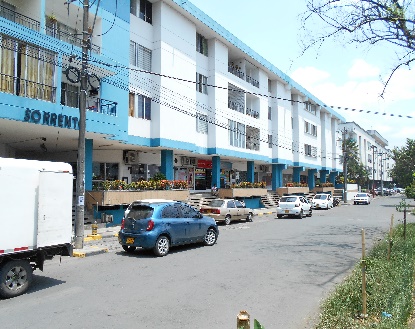 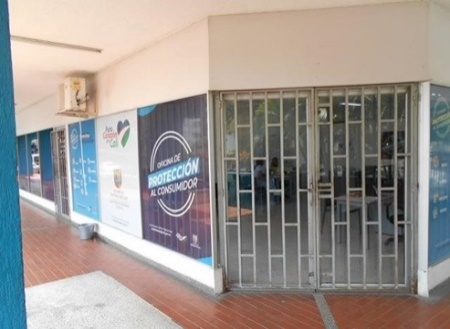 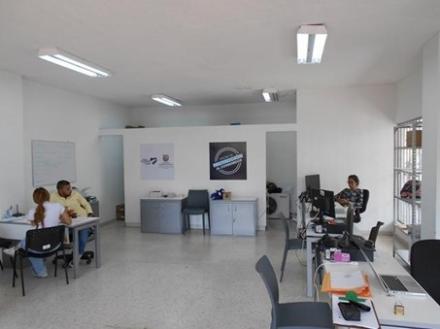 De acuerdo con lo anterior, manifiesto que tengo conocimiento de la mencionada ficha técnica que corresponde al inmueble identificado número de matrícula 370-284551, que hace parte del presente proceso, misma que se encuentra publicada en la página web del Portal Inmobiliario de la Empresa de Desarrollo y Renovación Urbana EDRU E.I.C.E. https://portalinmobiliario.edru.gov.co/ y por lo tanto, acepto las condiciones para la enajenación y demás aspectos que se encuentran establecidos en el pliego de condiciones y documentos que lo integran.En constancia de lo anterior firmo este documento a los [Insertar información] días del mes de [Insertar información] de [Insertar información]. Cordialmente,______________________________ Nombre y firma del oferente o su representante legalC.C./NIT:NoNúmero PredialID PredioTipo de InmuebleBarrio ComunaMunicipio7K071601830000551933LOCAL COMERCIAL No.31 SOMETIDO A PROPIEDAD HORIZONTALCiudad Capri17Cali, Valle del CaucaÍtemCaracterísticas Características DatosDatosDatosDatos1Matrícula InmobiliariaMatrícula Inmobiliaria370-284551370-284551370-284551370-2845512Titularidad Titularidad Distrito de Santiago de CaliDistrito de Santiago de CaliDistrito de Santiago de CaliDistrito de Santiago de Cali3Ubicación del bien inmuebleUbicación del bien inmuebleVER UBICACIÓNVER UBICACIÓNVER UBICACIÓNVER UBICACIÓN4Dirección Dirección Calle 6 # 74 A – 12 Local 31
ED. SORRENTO – COMERCIALES CAPRI # 1Calle 6 # 74 A – 12 Local 31
ED. SORRENTO – COMERCIALES CAPRI # 1Calle 6 # 74 A – 12 Local 31
ED. SORRENTO – COMERCIALES CAPRI # 1Calle 6 # 74 A – 12 Local 31
ED. SORRENTO – COMERCIALES CAPRI # 15Estrato SocioeconómicoEstrato SocioeconómicoCinco (5) - AltoCinco (5) - AltoCinco (5) - AltoCinco (5) - Alto6Área privada Área privada 60,41 m260,41 m260,41 m260,41 m27Tipo de Área de Actividad   Tipo de Área de Actividad   Área de Actividad MixtaÁrea de Actividad MixtaÁrea de Actividad MixtaÁrea de Actividad Mixta8Vocaciones de uso de sueloVocaciones de uso de sueloUsos Comerciales y de Servicios 3Usos Comerciales y de Servicios 3Usos Comerciales y de Servicios 3Usos Comerciales y de Servicios 39Servicios Públicos Servicios Públicos Energía eléctrica, acueducto, alcantarillado y alumbrado público, servicio de gas natural y recolección de basurasEnergía eléctrica, acueducto, alcantarillado y alumbrado público, servicio de gas natural y recolección de basurasEnergía eléctrica, acueducto, alcantarillado y alumbrado público, servicio de gas natural y recolección de basurasEnergía eléctrica, acueducto, alcantarillado y alumbrado público, servicio de gas natural y recolección de basuras10Tipos de Transporte PúblicoTipos de Transporte PúblicoLa Comuna 17 es atravesada por varias líneas troncales, pretroncales y complementarias del MIO. Al igual que cuenta con el servicio de busetas y taxisLa Comuna 17 es atravesada por varias líneas troncales, pretroncales y complementarias del MIO. Al igual que cuenta con el servicio de busetas y taxisLa Comuna 17 es atravesada por varias líneas troncales, pretroncales y complementarias del MIO. Al igual que cuenta con el servicio de busetas y taxisLa Comuna 17 es atravesada por varias líneas troncales, pretroncales y complementarias del MIO. Al igual que cuenta con el servicio de busetas y taxis11Avalúo ComercialAvalúo Comercial$ 128.069.200$ 128.069.200$ 128.069.200$ 128.069.200DESCRIPCIÓN GENERALDESCRIPCIÓN GENERALDESCRIPCIÓN GENERALDESCRIPCIÓN GENERALDESCRIPCIÓN GENERALDESCRIPCIÓN GENERALDESCRIPCIÓN GENERALEl local comercial No. 31 se encuentra ubicado en el Edificio Sorrento - Comerciales Capri #1. Este local presenta diversas ventajas notables, como es su cercanía a zonas residenciales densamente pobladas y la presencia de otros establecimientos comerciales lo convierten en un enclave altamente atractivo para actividades comerciales.El local comercial No. 31 se encuentra ubicado en el Edificio Sorrento - Comerciales Capri #1. Este local presenta diversas ventajas notables, como es su cercanía a zonas residenciales densamente pobladas y la presencia de otros establecimientos comerciales lo convierten en un enclave altamente atractivo para actividades comerciales.El local comercial No. 31 se encuentra ubicado en el Edificio Sorrento - Comerciales Capri #1. Este local presenta diversas ventajas notables, como es su cercanía a zonas residenciales densamente pobladas y la presencia de otros establecimientos comerciales lo convierten en un enclave altamente atractivo para actividades comerciales.El local comercial No. 31 se encuentra ubicado en el Edificio Sorrento - Comerciales Capri #1. Este local presenta diversas ventajas notables, como es su cercanía a zonas residenciales densamente pobladas y la presencia de otros establecimientos comerciales lo convierten en un enclave altamente atractivo para actividades comerciales.El local comercial No. 31 se encuentra ubicado en el Edificio Sorrento - Comerciales Capri #1. Este local presenta diversas ventajas notables, como es su cercanía a zonas residenciales densamente pobladas y la presencia de otros establecimientos comerciales lo convierten en un enclave altamente atractivo para actividades comerciales.El local comercial No. 31 se encuentra ubicado en el Edificio Sorrento - Comerciales Capri #1. Este local presenta diversas ventajas notables, como es su cercanía a zonas residenciales densamente pobladas y la presencia de otros establecimientos comerciales lo convierten en un enclave altamente atractivo para actividades comerciales.El local comercial No. 31 se encuentra ubicado en el Edificio Sorrento - Comerciales Capri #1. Este local presenta diversas ventajas notables, como es su cercanía a zonas residenciales densamente pobladas y la presencia de otros establecimientos comerciales lo convierten en un enclave altamente atractivo para actividades comerciales.